2020华南农业大学第十六届“毽协杯”暨第二届华农千穗青年毽球邀请赛秩序册主办单位：校青工委、华南农业大学毽球协会比赛时间：2020年12月26日比赛地点：华南农业大学田家炳训练馆第十六届华南农业大学毽协杯竞赛规程一、竞赛名称：第十六届华南农业大学毽协杯暨青年毽球邀请赛二、竞赛日期和地点：2020年12月26日在华南农业大学田家炳综合训练馆三、比赛组织主办单位：校青工委、华南农业大学毽球协会四、参赛对象：华南农业大学全体在校学生与毕业生与教职工五、比赛项目：3v3网毽平推六、比赛说明：三人3V3踢毽球对抗赛24进8（循环积分赛）：采用积分制，通过抽签分出A、B、C、D四个小组，每个小组再抽签分为1、2、3、4、5、6号6支队伍，每支队伍分别与其他5支队伍打一场比赛，每支队伍共5场。每支队伍每两场比赛之间有10分钟及以上的休息时间。每局15分钟。胜一局2积分，负一局1积分，弃权0积分。小组前两名出线，排出八强，进入下一轮比赛。若小组晋级队伍超过2支，则取同场比赛胜者三局两胜制：15分-15分-15分。（先得15分者胜）8进4：传统淘汰赛。A组第一名对B组第二名；A组第二名对B组第一名；C组第一名对D组第二名；C组第二名对D组第一名。胜者进决赛决一二三四名，败者进决赛决五六七八名。三局两胜制：21分-21分-15分，时间不够调整为15-15-15（仍是具体看时间）半决赛：8进4中战败的4支队伍进行比赛，通过重新抽签，其中AB组的两支队伍进行比赛，CD组的两支队伍进行比赛，胜出的两支队伍为第5-6名，而战败的两支队伍为7-8名。晋级4强的队伍，通过重新抽签，其中AB组的两支队伍进行比赛，CD组的两支队伍进行比赛，胜出的两支队伍晋级，而战败的两支队伍为3-4名。三局两胜制：21分-21分-15分，时间不够调整为15-15-15（具体看时间）决赛：8进4比赛中决出八队，分前四强和后四强进行抽签，两两对战，胜者角逐一二及五六名，败者角逐三四及七八名。三局两胜制：21分-21分-15分（具体看时间）备注：网高1.55米，三人网毽。在校生队伍中每组上场不能全员为校队成员；上场队员至少一名女生；若双方均同意可使用脚踏踩球进攻方式。21分制比赛封顶分为29分，15分制封顶分为21分，小组赛先得15分胜。决胜局开局前猜拳重新选择场区或发球权，任何一队先到8分（15分制）或6分（11分制）时两队交换场区。发球时的击球点不得超过支撑腿的髋关节。每队击球最多4次过网，每名队员累计击球不超过3次，连续踢不超过2次。进入对方场区的击球需要有明显向上的弧度。七、报名方法：各参赛人员于11月27日——12月14日将报名信息以短信，电话方式发送至工作人员 ，不接受现场报名，各队伍报名后不得无故更改、调整或补充，否则取消参赛资格。奖励方法：前三名奖金依次为300-200-100元前八名均有奖状九、其他事宜：（一）出现以下情况：   A.若比赛进行5分钟后，参赛队伍仍然未能到达比赛场地，该场比赛作弃权处理，原对阵者胜出。   B.若比赛进行5分钟后，参赛队伍到场人员少于3人致比赛不能照常开始，该场比赛作弃权处理，弃权超过2场则取消比赛资格。一方弃权，另一方以每局全胜（11：0，15：0，21：0）的比分和2：0的比局获胜。   C.若比赛进行时发现场上队员不属于本队报名的成员（即不能代替比赛），一旦发现马上取消比赛资格。（二）每场比赛结束后，裁判员及双方运动员要在比赛积分表上签字检查无误后方可退场。（三）比赛过程中，参赛人员若对裁判判罚有异议，可直接向裁判组提出，经裁判组研究并确认为误判或漏判后方可改判。（抗议次数不受限制，但比赛前参赛人员要清楚比赛常识和规则。）若参赛人员辱骂裁判，或干扰裁判判罚，情节严重者直接取消比赛资格。（四）为了保障各位运动员，可请各自购买意外伤亡保险。（五）如遇不可抗力情况，举办方有权利取消或者推迟更改比赛时间地点，具体情况另行通知。十、注意事项（一）请各参赛队伍及拉拉队，不要乱扔垃圾，保持体育馆的清洁。（二）一场比赛结束后，下一场比赛双方立刻进场比赛，5分钟内不就位者视为自动弃权，原对阵者自动胜出。请下一场的比赛双方提前做好热身准备。进场后即开始比赛，不设热身时间，但每方各有一颗试球。 （三）请参赛人员自行解决比赛用水用餐，且记得自行将垃圾扔出体育馆。不便之处，敬请谅解。(四)文明观看比赛，禁止出现阻碍比赛或致比赛中断的故意行为，不要太靠近比赛场地，以免影响比赛人员发挥十一、未尽事宜另行通知。十二、本章程未尽事宜主办单位拥有最终解释权。华南农业大学毽球队2020-2021 学年队员名单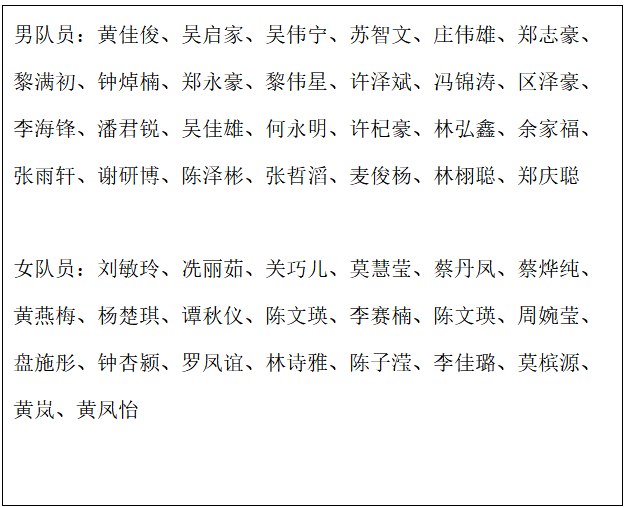               负责人（校队队长）：盘施彤 何永明指导老师签名：体育部盖章：                                                日期： 2020年 11月 19日比赛竞程赛程表注意：①根据以上赛程表，A1，B1，C1，D1队为1号队；A2，B2，C2，D2队为2号队，以此类推。农业局不参与此次比赛积分，毕业组只能有一支出线。②小组赛出线的前一二名队名自动默认为1队和2队。（例如：A组小组赛出线情况：A3为第一名，A6为第二名；则A3队名默认改为A1，A6队名默认改为A2；其他组类似）③小组赛场地安排：A组在1号场，B组在2号场，C组在6号场，D组在7号场④8进4不设重新抽签：即由A组第一名对阵B组第二名；A组第二名对阵B组第一名。C组第一名对阵D组第二名；C组第二名对阵D组第一名。半决赛则需要重新抽签。“毽协杯”分组名单A组：A1：奥运毽儿A2：老维尼A3：C组养鸽队A4：林诗雅队A5：划水战队A6：开心的少女以及她们的跟班B组：B1：万毽齐发B2：很有武德队B3：打完就去开派队B4：好久不毽B5：不毽不散B6：农业局A队C组：C1：是但求其踢队C2：你是我的菜队C3：怎么踢都队C4：让你一只手C5：农业局B队D组：D1:你做的队D2:牛筋丸队D3：猪妹嘉年华 D4：毽球梦之队D5：可达鸭队8:00~8:05开幕式8:05~8:20各组积分赛第一轮（2号队比3号队）8:20~8:35各组积分赛第二轮（4号队比6号队）8:35~8:50各组积分赛第三轮（2号队比5号队）8:50~9:05各组积分赛第四轮（1号队比4号队）9:05~9:20各组积分赛第五轮（3号队比6号队）9:20~9:35各组积分赛第六轮（1号队比5号队）9:35~9:50各组积分赛第七轮（2号队比4号队）9:50~10:05各组积分赛第八轮（3号队比5号队）10:05~10:20各组积分赛第九轮（1号队比6号队）10:20~10:35各组积分赛第十轮（3号队比4号队）10:35~10:50各组积分赛第十一轮（1号队比2号队）10:50~11:05各组积分赛第十二轮（5号队比6号队）11:05~11:20各组积分赛第十三轮（1号队比3号队）11:20~11:35各组积分赛第十四轮（4号队比5号队）11:35~11:50各组积分赛第十五轮（2号队比6号队）12:05~14:00中场休息，裁判组统计积分，公布八强14:00~14:508进4淘汰赛:决出前四强E1F1G1H1和后四强E2F2G2H2（三局比分为21-21-15）14:50~15:50第一轮：E1对F1、E2对F2、G1对H1、G2对H2（三局比分为21-21-15）15:50~16:50第二轮 1,2名 3,4名 5,6名 7,8名争夺赛（三局比分为21-21-15）16：50~17：20自由切磋赛，表演赛17:20~18:00颁奖典礼，合照，主持人宣布结束小组赛   场地时间   6号场   7号场  8号场  9号场小组赛8.05～8.20老维尼 VS C组养鸽队好久不毽 VS不毽不散是但求其踢队 VS 让你一只手你做的对队 VS 毽球梦之队小组赛8.20～8.35傻猪猪队 VS开心的少女以及她们的跟班万毽齐发 VS 打完就去开派队怎么踢都队 VS 农业局B队小组赛8.35～8.50划水战队 VS 老维尼队很有武德队 VS 不毽不散是但求其踢队 VS 你是我的菜队猪妹嘉年华 VS 可达鸭队小组赛8.50～9.05奥运毽儿VS 傻猪猪队 万毽齐发VS好久不毽你做的对队 VS 牛筋丸队小组赛9.05～9.20 C组养鸽队VS 开心的少女以及她们的跟班打完就去开派队VS农业局A队怎么踢都队 VS 让你一只手猪妹嘉年华 VS 毽球梦之队小组赛9.20～9.35奥运毽儿 VS 划水战队万毽齐发 VS不毽不散你是我的菜队 VS农业局B队小组赛9.35～9.50老维尼VS 傻猪猪队 很有武德队VS 好久不毽牛筋丸队 VS 可达鸭队小组赛9.50～10.05 C组养鸽队 VS 划水战队不毽不散 VS 农业局A队是但求其踢队 VS怎么踢都队你做的对队 VS 猪妹嘉年华小组赛10.05～10.20奥运毽儿VS 开心的少女以及她们的跟班打完就去开派队VS好久不毽让你一只手 VS 农业局B队小组赛10.20～10.35 C组养鸽队 VS 傻猪猪队 很有武德队 VS 农业局A队毽球梦之队 VS 可达鸭队小组赛10.35～10.50奥运毽儿 VS老维尼万毽齐发VS 很有武德队你是我的菜队 VS 怎么踢都队牛筋丸队VS 猪妹嘉年华小组赛10.50～11.05划水战队 VS 开心的少女以及她们的跟班打完就去开派队 VS不毽不散是但求其踢队 VS农业局B队小组赛11.05～11.20奥运毽儿 VS  C组养鸽队好久不毽VS农业局A队你做的对队 VS 可达鸭队小组赛11.35～11:50傻猪猪队  VS 划水战队很有武德队 VS 打完就去开派队你是我的菜队VS 让你一只手牛筋丸队VS 毽球梦之队小组赛11:50～12:05老维尼 VS 开心的少女以及她们的跟班万毽齐发VS农业局A队小组赛注：小组赛积分前一二名队名自动默认为1队和2队注：小组赛积分前一二名队名自动默认为1队和2队注：小组赛积分前一二名队名自动默认为1队和2队注：小组赛积分前一二名队名自动默认为1队和2队注：小组赛积分前一二名队名自动默认为1队和2队淘汰赛场次场地比赛双方胜利队伍记为失败队伍记为淘汰赛第一场6号场A1 VS B2E1E2淘汰赛第一场7号场B1 VS A2F1F2淘汰赛第一场8号场C1 VS D2G1G2淘汰赛第一场9号场C2 VS D1H1H2淘汰赛注：此时决出前四强为E1 F1 G1 H1和5-8名 E2 F2 G2 H2半决赛重新抽签注：此时决出前四强为E1 F1 G1 H1和5-8名 E2 F2 G2 H2半决赛重新抽签注：此时决出前四强为E1 F1 G1 H1和5-8名 E2 F2 G2 H2半决赛重新抽签注：此时决出前四强为E1 F1 G1 H1和5-8名 E2 F2 G2 H2半决赛重新抽签注：此时决出前四强为E1 F1 G1 H1和5-8名 E2 F2 G2 H2半决赛重新抽签半决赛场次场地比赛双方胜利队伍记为失败队伍记为半决赛第一轮6号场E1 VS F1I1I2半决赛第一轮7号场E2 VS F2K1K2半决赛第一轮8号场G1 VS H1J1J2半决赛第一轮9号场G2 VS H2L1L2决赛第二轮6号场（7、8名决赛）K2 VS L2第七名第八名决赛第二轮7号场（5、6名决赛）K1 VS L1第五名第六名决赛第二轮8号场（3、4名决赛）I2 VS J2第三名第四名决赛第二轮9号场（冠亚军决赛）I1 VS J1第一名第二名